ХіміяВизначальними в оцінюванні рівня навчальних досягнень учнів з хімії є особистісні результати пізнавальної діяльності, в яких відображаються загальнопредметні компетентності, набуті учнями в процесі  навчання.За відмінностями між обсягом і глибиною досягнутих результатів, ступенем самостійності у виконанні завдань, здатністю використовувати  знання  у нових ситуаціях виокремлено  рівні навчальних досягнень учнів, що  оцінюються за 12­бальною шкалою.Кожний наступний рівень вбирає в себе вимоги до попереднього, а також додає нові характеристики.   При  оцінюванні рівня навчальних досягнень  з хімії враховується: – оволодіння хімічною мовою як засобом відображення знань про речовини і хімічні явища;– рівень засвоєння теоретичних знань; – сформованість експериментальних умінь, необхідних  для виконання хімічних дослідів, передбачених навчальною програмою;– здатність учнів застосовувати набуті знання на практиці; – уміння розв’язувати розрахункові задачі.Усі види оцінювання навчальних досягнень учнів здійснюються за характеристиками, наведеними в таблицях. Оцінювання теоретичних знаньОцінювання практичних робіт і лабораторних дослідівОцінювання розв’язування розрахункових задачКритерії оцінювання навчального проєкту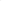 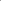 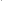 Критерії оцінювання навчального проєкту1.Обґрунтування й постановка мети, планування шляхів її досягнення, практична цінність проекту (max—5 балів)2.Повнота використаноїі нформації, різноманітність джерел інформації (max—5 балів)3.Творчий і аналітичний підхід до роботи, об’єм розробок, новизна рішень (max—7 балів)4.Якість оформлення звіту про роботу над проектом і наочних посібників (max—4 бали)5.Аналіз процесу й результатів роботи (max—6 балів)6.Особиста зацікавленість автора, його залученість у роботу, рівень самостійності (max—4 бали)Критерії оцінювання групової роботи учнівРівні навчальних досягненьБалиХарактеристика навчальних досягнень учня (учениці)Початковий1Учень (учениця) розпізнає деякі хімічні об’єкти (хімічні символи, формули, явища, посуд тощо) і називає їх (на побутовому рівні)Початковий2Учень (учениця) описує деякі хімічні об’єкти за певними ознакамиПочатковий3Учень (учениця) має фрагментарні уявлення з предмета вивчення і під керівництвом вчителя може відтворити окремі його частиниСередній4Учень (учениця) відтворює деякі факти, що стосуються хімічних сполук і явищ Середній5Учень (учениця) відтворює окремі частини навчального матеріалу, дає визначення основних понятьСередній6Учень (учениця) послідовно відтворює значну частину навчального матеріалуДостатній7Учень (учениця) відтворює навчальний матеріал, наводить  приклади, з допомогою вчителя порівнює хімічні об’єктиДостатній8Учень (учениця) логічно відтворює фактичний і теоретичний навчальний матеріал, застосовує знання в стандартних умовах, порівнює, класифікує хімічні об’єкти Достатній9Учень (учениця) володіє знаннями основоположних хімічних теорій і фактів, наводить приклади на підтвердження цього, аналізує інформацію, робить   висновкиВисокий10Учень (учениця) володіє навчальним матеріалом і застосовує знання на практиці, узагальнює й систематизує інформацію, робить аргументовані висновкиВисокий11Учень (учениця) володіє засвоєними знаннями і використовує їх у нестандартних ситуаціях, встановлює зв’язки між явищами; самостійно знаходить, оцінює і використовує інформацію з різних джерел згідно з поставленим завданням; робить узагальнювальні висновкиВисокий12Учень (учениця) має системні знання з предмета, аргументовано використовує їх, у тому числі в проблемних ситуаціях; аналізує додаткову інформацію; самостійно оцінює явища, приймає рішення, висловлює судження, пов’язані з речовинами та їх перетвореннямиРівні навчальних досягненьБалиХарактеристика навчальних досягнень учня (учениці)Початковий1Учень (учениця) розпізнає деякі хімічні об'єкти (хімічні символи,
формули, явища, посуд тощо) і називає їх (на побутовому рівні); знає
правила безпеки під час проведення практичних робітПочатковий2Учень (учениця) описує деякі хімічні об'єкти  за певними ознаками; знає призначення лабораторного обладнанняПочатковий3Учень (учениця) має фрагментарні уявлення з предмета вивчення і можевідтворити окремі його частини; під керівництвом учителя виконуєнайпростіші хімічні дослідиСередній4Учень (учениця) знає окремі факти, що стосуються хімічних сполук і
явищ; складає прості прилади для проведення дослідів і виконує їх під керівництвом учителяСередній5Учень (учениця) з допомогою вчителя відтворює окремі частини
начального матеріалу, дає визначення основних понять; самостійно
виконує деякі хімічні досліди, описує хід їх виконання, дотримується
порядку на робочому місціСередній6Учень (учениця) відтворюєнавчальнийматеріал з допомогоювчителя; описуєокреміспостереження за перебігомхімічнихдослідівДостатній7Учень (учениця) самостійно відтворює значну частину навчального
матеріалу, з допомогою вчителя порівнює хімічні об'єкти, описує
спостереження за перебігом хімічних дослідівДостатній8Учень (учениця) самостійно відтворює фактичний і теоретичний
навчальний матеріал, порівнює і класифікує хімічні об'єкти; самостійно виконує всі хімічні досліди згідно з інструкцієюДостатній9Учень (учениця) виявляє розуміння основоположних хімічних теорій іфактів, наводить приклади на підтвердження цього; робить окремі
висновки з хімічних дослідівВисокий10Учень (учениця) володіє навчальним матеріалом і застосовує знання у стандартних ситуаціях, уміє аналізувати, узагальнювати й систематизувати надану інформацію, робити висновки; робить висновки з практичної роботиВисокий11Учень (учениця) володіє засвоєними знаннями і використовує їх у
нестандартних ситуаціях, встановлює зв'язки між явищами; самостійно знаходить і використовує інформацію згідно з поставленим завданням; виконує хімічний експеримент, раціонально використовуючи обладнання і реактивиВисокий12Учень (учениця) має системні знання з предмета, аргументовано
використовує їх, у тому числі у проблемних ситуаціях; аналізує додатковуінформацію; самостійно оцінює явища, пов'язані з речовинами та їхперетвореннями; робить обґрунтовані висновки з хімічного експерименту;розв'язує експериментальні задачі за власним планомРівні навчальних досягненьБалиХарактеристика навчальних досягнень учня (учениці)Початковий1 - 3Розв’язування задач не передбаченеСередній4Учень (учениця) складає з допомогою вчителя скорочену умову задачіСередній5Учень (учениця) самостійно складає і записує скорочену умову задачіСередній6Учень (учениця) складає скорочену умову задачі; робить обчислення лише з готовою формулоюДостатній7Учень (учениця) наводить рівняння реакцій за умовою задачіДостатній8Учень (учениця) робить обчислення за рівнянням реакції, з допомогою вчителя розв'язує задачіДостатній9Учень (учениця) наводить потрібні формули речовин і рівняння реакцій; розв’язує задачі, користуючись алгоритмомВисокий10Учень (учениця) самостійно наводить і використовує необхідні формули для розв'язування задачВисокий11Учень (учениця) самостійно і раціонально розв’язує задачіВисокий12Учень (учениця) самостійно і раціонально розв’язує задачі; розв’язує
комбіновані задачіРівні навчальних досягненьБалиХарактеристика навчальних досягнень учня (учениці)Початковий1Учень (учениця)ознайомлений з проєктною діяльністю; робота реферативного характеру без визначення мети й завдань проєкту, а також без висновків за його результатами взята з інтернет ресурсів; учень(учениця) презентує роботу лише з допомогою вчителя; робота неестетично оформлена.Початковий2Учень (учениця) розкриває деякі поняття із вибраної теми проєкту; робота взята з інтернет ресурсів; учень(учениця) потребує допомоги вчителя при поясненні зображень; матеріали записані з граматичними і орфографічними помилками.Початковий3Учень (учениця) пояснює фрагментарні уявлення з теми проєкту і може відтворити окремі його частини; в роботі не визначена мета і завдання проєкту, відсутні висновки; учень ( учениця) з допомогою учителя демонструє найпростіші поняття.Середній4Учень (учениця) знає окремі факти, що стосуються проєктної роботи; наводить під керівництвом вчителя прості приклади на підтвердження певної позиції; демонструє неповне розуміння теми.Середній5Учень (учениця) з допомогою вчителя відтворює окремі частини проєкту, дає визначення основних понять; робота не містить наочних матеріалів, які б допомогли зрозуміти зміст проєкту.Середній6Учень (учениця) відтворює матеріал з допомогою вчителя; поданий матеріал не зацікавлює інших учнів , нелогічно пов'язаний; учень(учениця) описує окремі власні спостереженняДостатній7Учень (учениця) самостійно відтворює значну частину проєктної роботи, з допомогою вчителя пояснює перебіг явищ чи процесів; вміє порівнювати та наводити приклади ; разом з учителем формулює висновки за результатами дослідження.Достатній8Учень (учениця) самостійно відтворює фактичний і теоретичний матеріал проєктної роботи; рекомендована вчителем інформація не охоплює всі головні факти і найважливіші поняття.Достатній9Учень (учениця) виявляє розуміння основоположних теорій і фактів; наочні матеріали доповнюють зміст проекту і відображають специфіку теми; з допомогою вчителя наводить приклади та робить висновки.Високий10Учень (учениця) володіє навчальним матеріалом і застосовує знання у презентації, уміє аналізувати, узагальнювати й систематизувати надану інформацію, робити висновки; логічно і послідовно висвітлений матеріал обраної теми проєкту; робота належно оформлена.Високий11Учень (учениця) володіє засвоєними знаннями і використовує їх у 
презентації , встановлює зв'язки між явищами; самостійно знаходить і використовує інформацію згідно з поставленим завданням; демонструє викладення матеріалу в правильній послідовності та хронологічному порядку .Високий12Учень (учениця) має системні знання з предмета, аргументовано використовує їх у проєктній роботі; аналізує додаткову інформацію; демонструє повне розуміння матеріалу; презентація завершена, логічно та послідовно розміщений матеріал; робить обґрунтовані висновки з проведеного експерименту; самостійно аналізує та вносить пропозиції щодо наявної проблеми.0Мета виконання проєкту не сформульована1-2Мета визначена, але не позначені шляхи її досягнення, немає плану роботи3-4Мета визначена, описана не чітко, подано певний план шляхів її досягнення5Мета визначена, чітко описана, подано детальний план шляхів її досягнення, проєктвиконаний точно й послідовно, відповідно до плану він має практичну цінність0Бібліографія відсутня1-2Бібліографія містить незначний обсяг відповідної інформації3-4Робота містить неповну інформацію з відповідних джерел5Робота містить досить повну інформацію з широкого спектра відповідних джерел1Робота не містить особистих роздумів і є нетворчим зверненням до теми проєкту2-3Робота містить поверховий опис теми проєкту4-5Робота містить роздуми описового характеру, невикористані можливості творчого підходу6-7Робота відзначається глибокими роздумами й аналізом, власним оригінальним відношенням автора до ідеї проєкту, новими рішенням0Звіт відсутній1-2Звіт представлений у вигляді усного повідомлення без наочних посібників3Звіт представлений у вигляді презентації або текстового файлу, але якість оформлення низька4Звіт представлений у вигляді презентації або текстового файл0Аналіз роботи відсутній1-2Аналіз роботи виконаний формально3-4Аналіз роботи виконаний, але висновки неповні5-6Представлений вичерпний огляд ходу роботи з аналізом ситуацій, що складалися1-2Робота шаблонна, що показує формальне ставлення автора3-4Робота самостійна, що демонструє особисту зацікавленість автора, власні розробки й
пропозиціїРівні навчальних досягненьБалиХарактеристика навчальних досягненьучня(учениці)Початковий1Учень (учениця) спостерігає за роботою товаришів; спостерігає за процесом планування роботи групи, розподілу доручень, прийняття групового рішенняПочатковий2Учень (учениця) іноді виконує навчальне завдання за допомогою товаришів,рідко вступає у полілог або діалог (рідко погоджується з думкою однокласників,прислухається до їхніх порад)Початковий3Учень (учениця) іноді вступає у полілог або діалог, інколи висловлює власну думку, не обґрунтовуючи її аргументами; намагається брати участь в оцінюванні роботи товаришів, однак дає необ’єктивну оцінку; часто спричинює конфлікти, не вміє знаходити вихід із конфліктної ситуаціїСередній4Учень (учениця) спостерігає за процесом планування роботи групи, розподілом доручень, прийняттям групового рішення та інколи бере у ньому участь; здійснює спроби (часто невдалі) звернутися за допомогою до членів групи; не завжди уважно слухає товаришівСередній5Учень (учениця) час від часу вступає у полілог або діалог, іноді висловлює власну думку; періодично спричинює конфлікти, виявляє недостатнє вміння знаходити вихід із конфліктної ситуації; не завжди уважно слухає товаришівСередній6Учень (учениця) періодично висловлює власну думку, хоч і не зовсім вдало обґрунтовує її аргументами; часто погоджується із думкою товаришів,прислухається до окремих порад; знає етикетні формули, інколи користується ними під час співпраці у групах; періодично бере участь в оцінюванні роботи товаришів, не завжди об’єктивно їх оцінює.Достатній7Учень (учениця); періодично бере участь у процесі планування роботи групи,розподілі доручень, прийнятті групового рішення, часто звертається за допомогою до товаришів; періодично надає допомогу однокласникам; хоча не завжди вдало; у більшості випадків погоджується із думкою товаришів, не завжди використовує етикетні формули під час співпраці у групах; уміє слухати товариша, хоча інколи перебиває його під час спілкування; намагається не провокувати конфлікти, однак інколи їх спричинює, не завжди вміє знаходити вихід із конфліктної ситуаціїДостатній8Учень (учениця) намагається у більшості випадків брати активну участь у полілозі або діалозі, процесі планування роботи групи, розподілі доручень,прийнятті групового рішення, виявляє здатність до партнерської співпраці,здійснює спроби навчати товаришів; періодично бере участь в оцінюванні роботи однокласників, намагаючись об’єктивно їх оцінити; намагається не провокувати конфлікти, однак інколи їх спричинює, вміє знаходити вихід із конфліктної ситуаціїДостатній9Учень (учениця) бере участь у активну участь у процесі планування роботи групи, розподілі доручень, прийнятті групового рішення, полілозі або діалозі,висловлює власну думку й намагається її довести, використовуючи аргументи,завжди використовує етикетні формули під час співпраці у групах; уміє слухати товариша, не перебиває його під час спілкування, намагається не провокувати конфлікти, завжди вміє знаходити вихід із конфліктної ситуації, бере участь в оцінюванні роботи однокласників, намагаючись об’єктивно їх оцінити; доповідає класу про результати групової роботиВисокий10Учень (учениця) бере активну участь у процесі планування й виконання завдання у групах, розподілі доручень, прийнятті групового рішення, полілозі або діалозі; у разі потреби звертається за допомогою до товаришів, надає їм допомогу;завжди використовує етикетні формули під час співпраці у групах; уміє слухати товариша, не перебиває його під час спілкування, бере участь в оцінюванні роботи однокласників, об’єктивно їх оцінює, доповідає класу про результати групової роботи, формулює висновкиВисокий11Учень (учениця) може навчати своїх товаришів, виявляючи до них повагу;систематично бере активну участь у полілозі або діалозі, уміє висловлювати власну думку, наводить аргументи для її доведення, погоджується з думкою однокласників за умови наведення аргументів; систематично користується необхідними етикетними формулами; уміє уважно слухати інших, не провокує виникнення конфлікту, докладає усіх зусиль для його залагодження у випадку виникнення; об’єктивно оцінює товаришів, доповідає класу про результати групової роботи, чітко формулює висновкиВисокий12Учень (учениця) надає підтримку іншим членам групи, заохочує їх до роботи,виявляє протиріччя в аналізі явища, вдало узагальнює думки інших і просуває роботу групи вперед, вносить вдалі пропозиції, які враховує група; систематично користується необхідними етикетними формулами; уміє уважно слухати інших,докладає усіх зусиль для залагодження конфліктів у випадку їх виникнення;об’єктивно оцінює товаришів, доповідає класу про результати групової роботи,чітко формулює і аргументує висновки